РЕШЕНИЕРассмотрев проект решения о внесении изменения в решение Городской Думы Петропавловск-Камчатского городского округа от 30.09.2009 № 588-р 
«Об утверждении технического задания на разработку инвестиционной программы МУП «Спецтранс» по строительству объекта «Полигон с комплексом по сортировке, переработке и захоронению твердых бытовых отходов в районе автодороги в поселок Радыгино г.Петропавловска-Камчатского» с расчетным объемом приема отходов не менее 200 тыс. м3/год, сроком эксплуатации до 50 лет», внесенный Главой администрации Петропавловск-Камчатского городского округа Зайцевым Д.В., на основании заявления муниципального унитарного предприятия Петропавловск-Камчатского городского округа «Спецтранс» от 22.08.2016 № 2799, Городская Дума Петропавловск-Камчатского городского округаРЕШИЛА:1. Внести в приложение к решению Городской Думы Петропавловск-Камчатского городского округа от 30.09.2009 № 588-р «Об утверждении технического задания на разработку инвестиционной программы МУП «Спецтранс» по строительству объекта «Полигон с комплексом по сортировке, переработке и захоронению твердых бытовых отходов в районе автодороги в поселок Радыгино 
г.Петропавловска-Камчатского» с расчетным объемом приема отходов не менее 200 тыс. м3/год, сроком эксплуатации до 50 лет» изменение, изложив его в редакции согласно приложению к настоящему решению.2. Направить настоящее решение в газету «Град Петра и Павла» для опубликования.Приложениек решению Городской ДумыПетропавловск-Камчатскогогородского округаот 24.08.2016 № 1059-р«Приложениек решению Городской ДумыПетропавловск-Камчатского городского округа 30.09.2009 № 588-рТехническое заданиена разработку инвестиционной программы муниципального унитарного предприятия Петропавловск-Камчатского городского округа «Спецтранс»по строительству объекта «Полигон с комплексом по сортировке, переработке и захоронению твердых бытовых отходов в районе автодороги в поселок Радыгино г.Петропавловска-Камчатского» с расчетным объемом приема отходов не менее 200 тыс. м3 /год сроком эксплуатации до 50 лет1. Основание для разработки технического задания:1.1. Техническое задание на разработку инвестиционной программы муниципального унитарного предприятия Петропавловск-Камчатского городского округа «Спецтранс» (далее - МУП «Спецтранс) по строительству объекта «Полигон с комплексом по сортировке, переработке и захоронению твердых бытовых отходов в районе автодороги в поселок Радыгино г.Петропавловска-Камчатского» с расчетным объемом приема отходов не менее 200 тыс. м3 /год, сроком эксплуатации до 50 лет (далее - техническое задание) разработано в соответствии с Федеральным законом от 30.12.2004 № 210-ФЗ «Об основах регулирования тарифов организаций коммунального комплекса» и Федеральным законом от 24.06.1998 № 89-ФЗ 
«Об отходах производства и потребления».2. Настоящее техническое задание устанавливает требования:2.1. К качеству услуг по утилизации (захоронению) твердых коммунальных отходов (далее - ТКО): - мероприятия инвестиционной программы должны обеспечивать надежность и качество объектов по сортировке, переработке и захоронению ТКО в соответствии СанПиН 42-12804690-88 «Санитарные правила содержания территорий населенных мест».2.2. К технологиям:- в ходе осуществления мероприятий инвестиционной программы подлежат применению только технологии, обеспечивающие экологическую и техническую безопасность с соблюдением СанПиН 2.1.7.1322-03 «Гигиенические требования к размещению и обезвреживанию отходов производства и потребления».2.3. Финансовые требования:- общая стоимость мероприятий программы, финансируемых за счет  инвестиционной надбавки к тарифам на услуги МУП «Спецтранс», не должна приводить:а) к нарушению постановления Главы Петропавловск - Камчатского городского округа от 07.07.2008 № 1954 «Об утверждении Положения о системе критериев доступности для потребителей товаров и услуг организаций коммунального комплекса Петропавловск - Камчатского городского округа»;б) к снижению показателей финансовой устойчивости МУП «Спецтранс».3. Цели программы:Инвестиционная программа разрабатывается в целях снижения отрицательного воздействия отходов на окружающую среду, повышения эффективности управления обращением с отходами, создание благоприятной среды для проживания населения Петропавловск-Камчатского городского округа (далее - городской округ).4. Основные задачи программы:4.1. Решение проблемы обработки ТКО;4.2. Приведение городской свалки № 1 к санитарно-эпидемиологическим и экологическим требованиям в соответствии с СП 2.1.7.1038-01 «Гигиенические требования к обустройству и содержанию полигонов твердых бытовых отходов»;4.3. Улучшение экологической обстановки в городском округе;4.4. Снижение негативного воздействия ТКО на окружающую среду;4.5. Качественное и надежное обеспечение потребителей городского округа услугами по обработке ТКО;4.6. Создание новых объектов в области обработки ТКО;4.7. Обеспечение финансовой устойчивости МУП «Спецтранс».5. Ожидаемые результаты реализации инвестиционной программы:5.1. Реализация инвестиционной программы позволит приступить к выполнению мероприятий по комплексной обработке ТКО, а именно:5.1.1 перегрузке на специально оборудованной площадке ТКО;5.1.2 в дальнейшем - сортировке мусора с выделением фракций, пригодных для вторичного использования (цветные и черные металлы, стекло, щебень, песок, пластик);5.1.3 сбыту вторичного сырья на перерабатывающие предприятия;5.1.4 захоронение отходов, вторичное использование которых невозможно.6. Эколого-экономическая эффективность инвестиционного проекта:6.1. Объем складирования и перегрузки отходов - не менее 80 тысяч тонн в год;6.2. Площадь площадки по перегрузке ТКО - 1 гектар;6.3. Сметная стоимость первой очереди строительства площадки по перегрузке ТКО - 3381,1 тысяч рублей; второй очереди строительства - 16348,9 тысяч рублей.7. Технические требования к программе:7.1. В мероприятиях инвестиционной программы указать объекты и направления инвестиций, включить оценку инвестиционных затрат. Расчет финансовой потребности должен быть подтвержден проектно-сметной документацией.7.2. Определить экономическую и социальную эффективность программы.8. Заказчик, разработчик и исполнитель программы:8.1. Заказчиком инвестиционной программы является администрация Петропавловск - Камчатского городского округа;8.2. Разработчиком и исполнителем инвестиционной программы является МУП «Спецтранс».9. Особые условия для реализации программы.9.1. МУП «Спецтранс» в течение 1 (один) месяца с момента утверждения в установленном порядке настоящего технического задания должно предоставить корректировку проекта инвестиционной программы строительства площадки по перегрузки ТКО;9.2. Проект корректировки инвестиционной программы на строительство должен быть предоставлен на рассмотрение Главе Петропавловск-Камчатского городского округа не позднее 24.08.2016;9.3. Контроль за исполнением инвестиционной программы осуществляют Управление архитектуры, градостроительства и земельных отношений администрации Петропавловск-Камчатского городского округа и Управление экономического развития и имущественных отношений администрации Петропавловск-Камчатского городского округа.10. Форма предоставления проекта инвестиционной программы.Проект инвестиционной программы представляется на бумажном и электронном носителях.».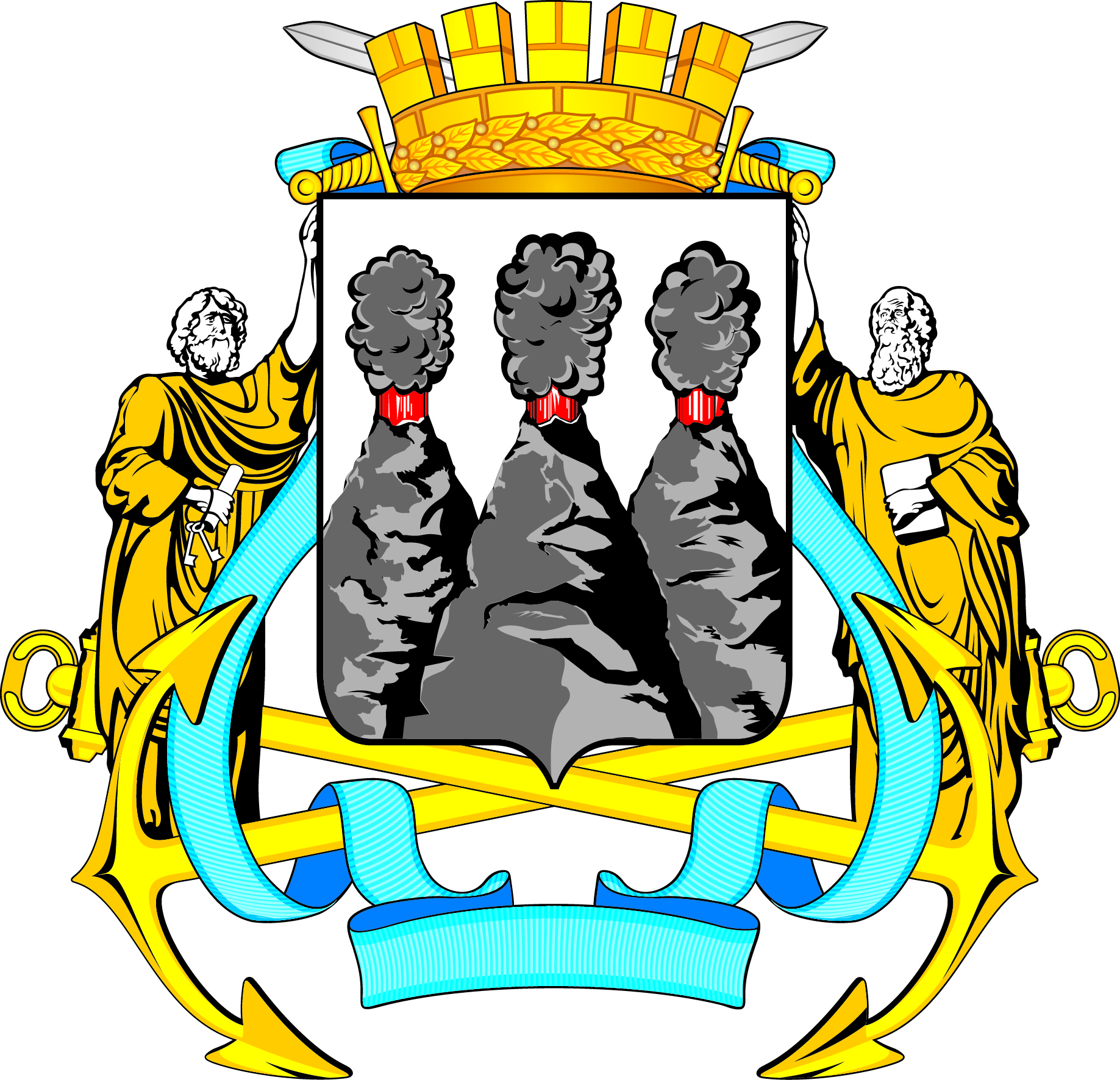 ГОРОДСКАЯ ДУМАПЕТРОПАВЛОВСК-КАМЧАТСКОГО ГОРОДСКОГО ОКРУГАот 24.08.2016 № 1059-рот 24.08.2016 № 1059-р49-я сессия49-я сессияг.Петропавловск-Камчатскийг.Петропавловск-КамчатскийО внесении изменения в решение Городской Думы Петропавловск-Камчатского городского округа от 30.09.2009 № 588-р «Об утверждении технического задания на разработку инвестиционной программы МУП «Спецтранс» по строительству объекта «Полигон с комплексом по сортировке, переработке и захоронению твердых бытовых отходов в районе автодороги в поселок Радыгино г.Петропавловска-Камчатского» с расчетным объемом приема отходов не менее 200 тыс. м3/год, сроком эксплуатации до 50 лет»О внесении изменения в решение Городской Думы Петропавловск-Камчатского городского округа от 30.09.2009 № 588-р «Об утверждении технического задания на разработку инвестиционной программы МУП «Спецтранс» по строительству объекта «Полигон с комплексом по сортировке, переработке и захоронению твердых бытовых отходов в районе автодороги в поселок Радыгино г.Петропавловска-Камчатского» с расчетным объемом приема отходов не менее 200 тыс. м3/год, сроком эксплуатации до 50 лет»О внесении изменения в решение Городской Думы Петропавловск-Камчатского городского округа от 30.09.2009 № 588-р «Об утверждении технического задания на разработку инвестиционной программы МУП «Спецтранс» по строительству объекта «Полигон с комплексом по сортировке, переработке и захоронению твердых бытовых отходов в районе автодороги в поселок Радыгино г.Петропавловска-Камчатского» с расчетным объемом приема отходов не менее 200 тыс. м3/год, сроком эксплуатации до 50 лет»Глава Петропавловск-Камчатского городского округа, исполняющий полномочия председателя Городской Думы К.Г. Слыщенко